 Муниципальное дошкольное 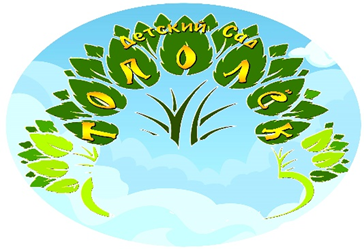 образовательное учреждениедетский сад «Тополёк»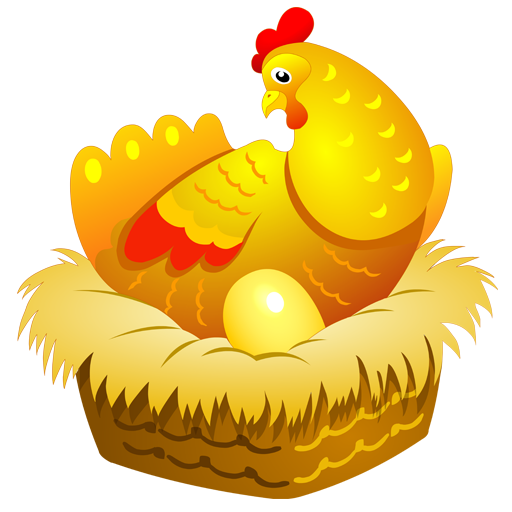                                     Составила:  воспитатель МДОУ детский сад «Тополёк»                                    Давлятова Ольга Михайловна                                    с. Казачинское, 2019 год                                               «Пословицы»Цель: обогащение образной речи детей посредством использования малых фольклорных форм (пословиц).Русская народная сказка «Курочка Ряба» рассказывает о том, как однажды курочка, жившая у деда и бабы, вдруг снесла золотое яичко. У деда и бабы разбить его никак не получалось, несмотря на многие попытки. Зато это случайно смогла сделать мышка. Ей стоило всего лишь махнуть хвостиком. Но вместо того чтобы обрадоваться, дед и баба почему-то очень огорчились. Курочка успокоила их и сказала, что будет им новое яичко, обычное, не золотое. Однако эта история имеет несколько вариантов. В некоторых из них появляются новые действующие лица: поп и попадья.«Что имеем – не храним, потеряем - плачем»Мышка бежала, хвостиком махнула, яичко упало и разбилось«Счастье лучше богатства»Яичко разбилось (богатство ушло), все живы и здоровы«Бедность плачет, богатство скачет»Пословица говорит о том, что курочка новое яичко снесет….«Лучше синица в руках, чем журавль в небе»«Удача сама не приходит: ее работа за руку приводит»«За одного битого двух небитых дают»«Не пытайся исправить проблему силой, а умом»«Пальчиковые игры»Цель:  Развитие речи,  подвижности и гибкости кистей рук детей.«Тесто»    Тесто жмем, жмем, жмем (Ладони рук сжимаем, разжимаем)       Тесто мнем, мнем, мнем           Пироги мы испечем!  (имитируем, стряпаем пирожки)«Пальчиковая игра  курочка Ряба»                                        Курочка Ряба    Бабе и деду      Яйцо золотое         Снесла к обеду.       «Колечки»             Били яичко            «Молоточки»                 И баба, и дед,                     Но не смогли     «Волны»                           Разбить на обед.                              Мышка-норушка   «Лучики»                                   Мимо бежала,                                        Яичко смахнула,  «Колечки»                                                        Оно и упало.                                                          Плакали горько   «Лучики»                                            Баба и дед,                                  Яйцо ведь разбилось,                   «Колечки»                           Пропал их обед.                      С тех пор уже Ряба                                     «Кулачки»           Бабе и деду         Несет лишь простые     Яйца к обеду.«Физкультминутка» «Вышла курочка гулять» (Дети выполняют имитационные движения)         Вышла курочка гулять         свежей травки пощипать,          (шаги на месте с высоким подниманием колена, руками —     махи вверх-вниз)         А за ней ребятки —         Желтые цыплятки. (прыжки на месте, руки сложены ввиде крылышек)          Ко-ко-ко, ко-ко-ко          Не ходите далеко! (грозим пальчиком)          Лапками гребите,          Зернышки ищите! (в приседе имитируем разгребание лапами земли)          Съели толстого жука (руками показать толстого круглого жука)          Дождевого червяка (руки разводим в стороны, показываем длинного червяка)          Выпили водицы          Целое корытце.«Дидактические игры»Дидактическая игра «Найди тень»- Посмотрите на эту картинку.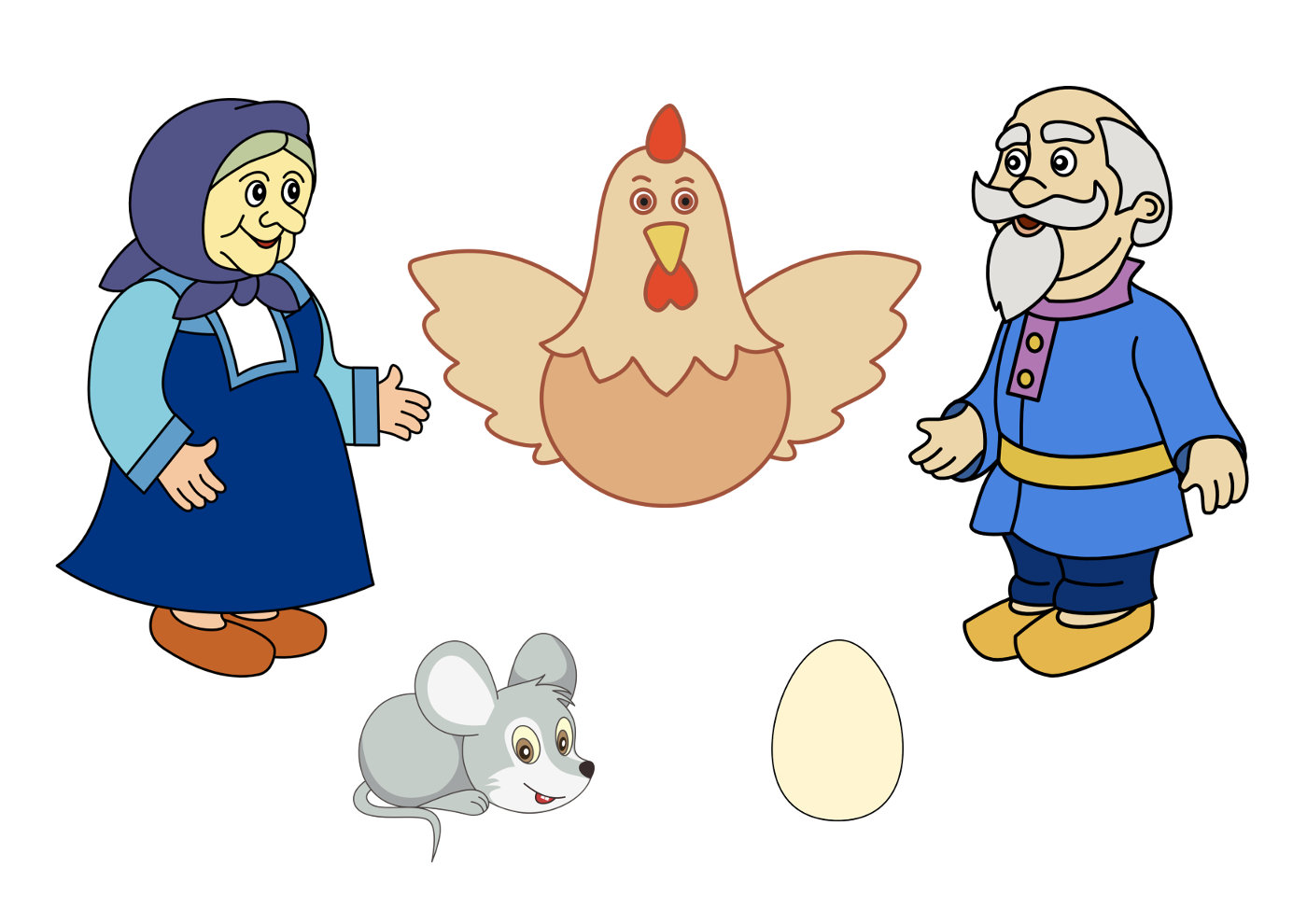 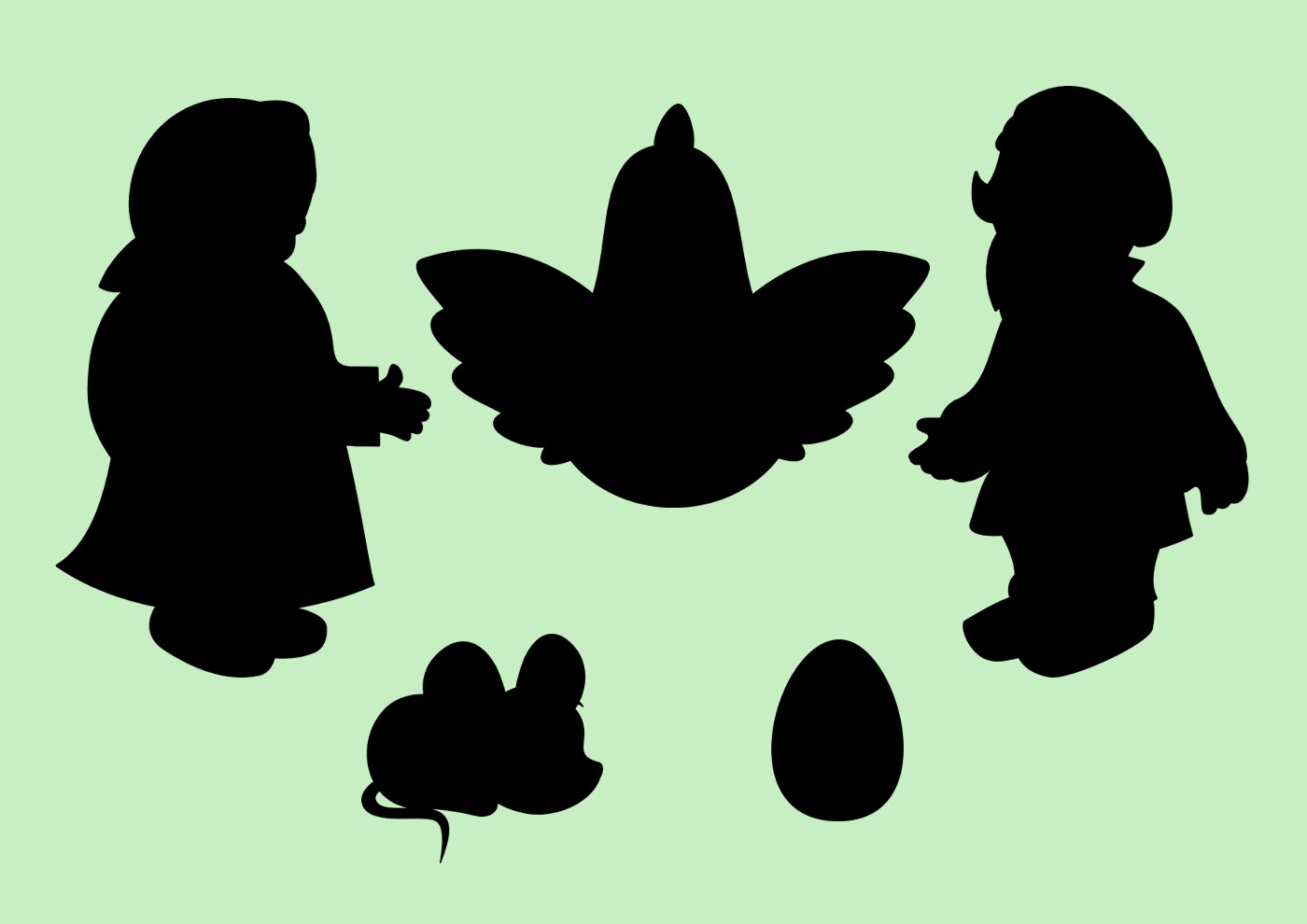 Дидактическая игра «Сколько яиц?»- Сосчитайте, сколько яиц в этом гнезде и обозначьте цифрой. А теперь сосчитайте яйца в другом гнезде и тоже обозначьте цифрой.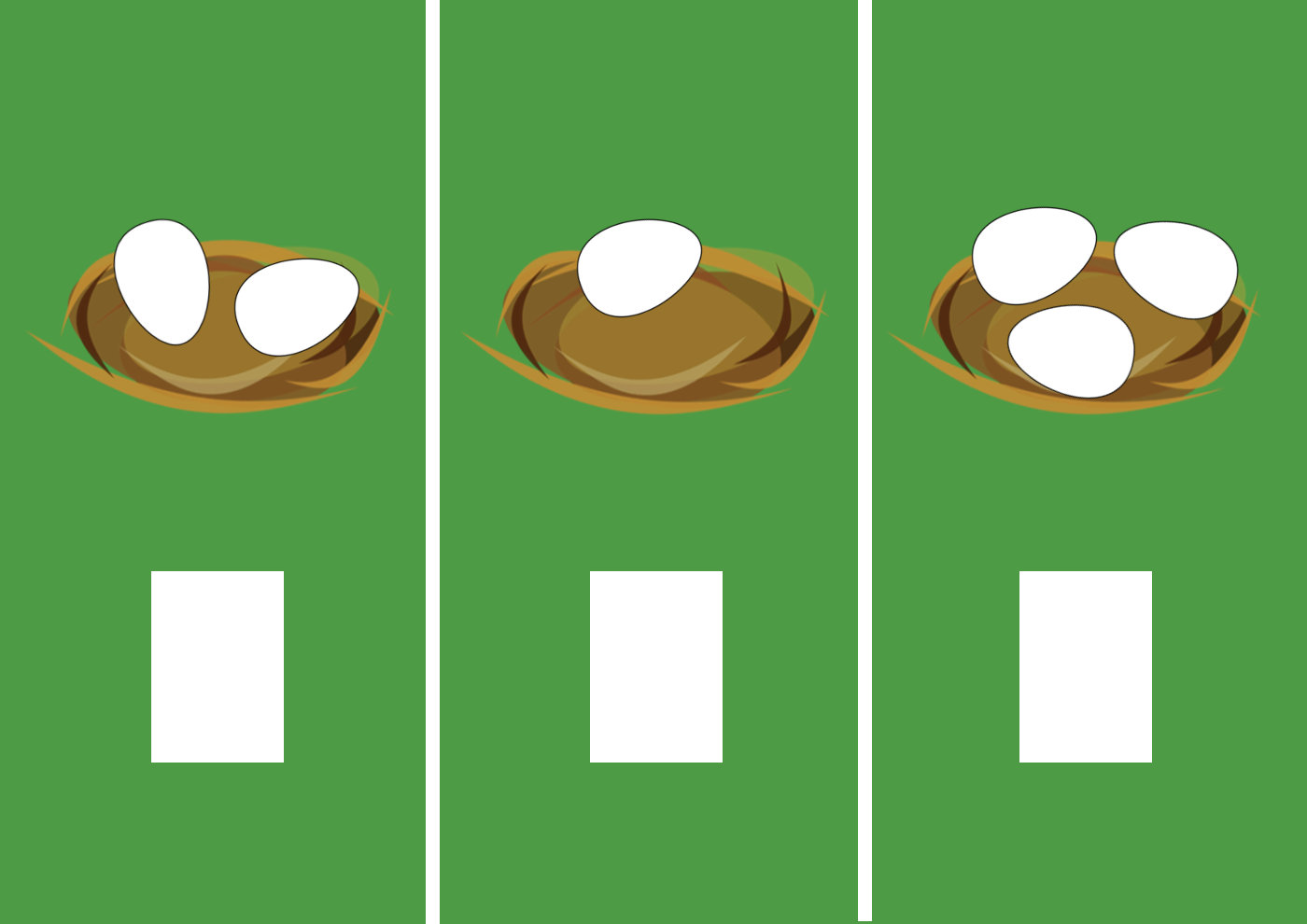 Дидактическая игра «Расставь цыплят по росту»- Собралась курочка Ряба своих ребят-цыплят на прогулку вести. Давайте построим цыплят по росту: первым поставим самого большого цыпленка, за ним цыпленок поменьше. Затем еще поменьше и самый маленький.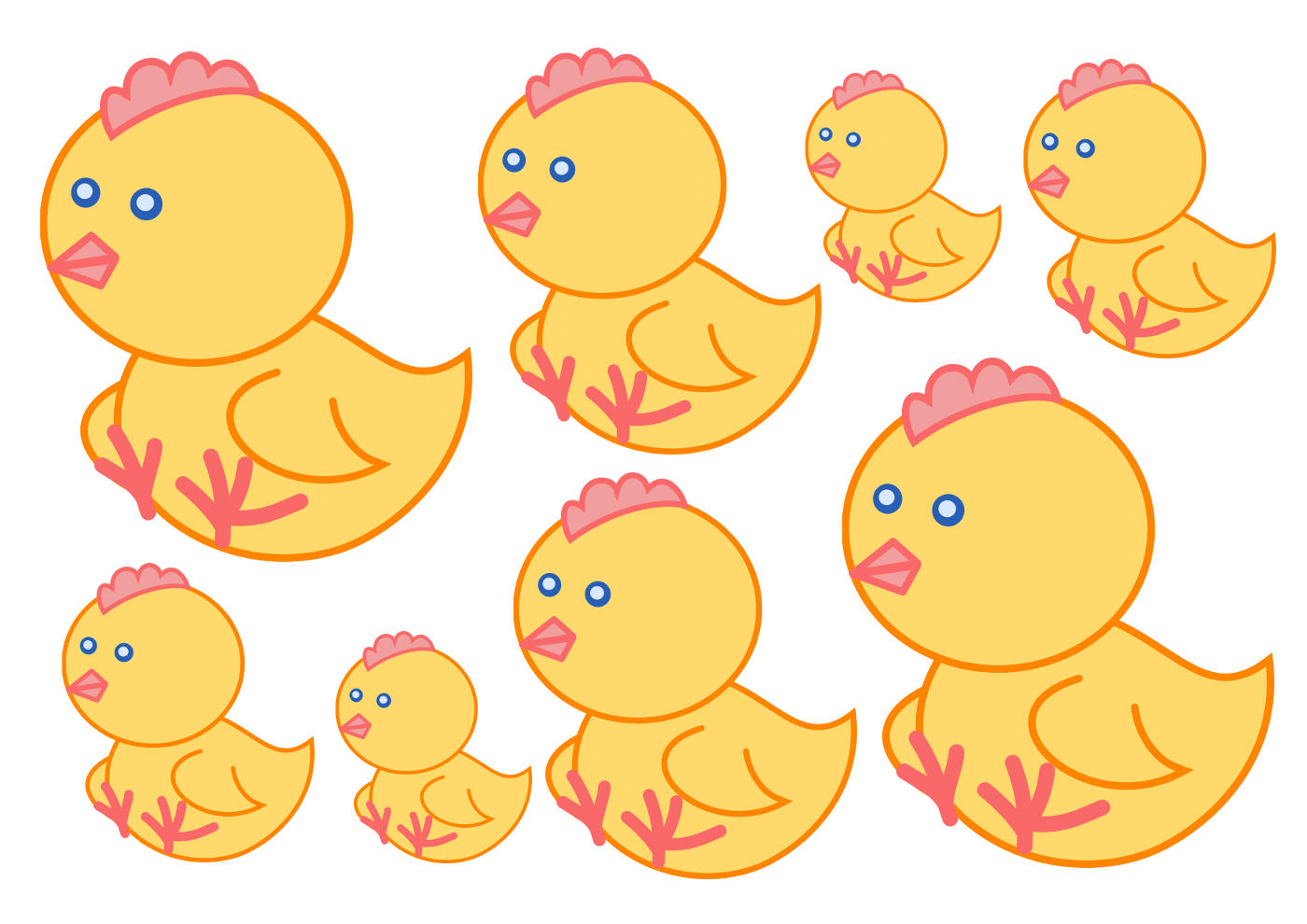 Словесно-дидактическая игра «Сравни разных зверят»Дидактическая задача: учить детей сравнивать разных животных из сказок, выделяя противоположные признаки.Количество играющих: 5-6 детейИгровое правило: отвечает тот ребенок, на кого укажет водящийИгровое действие: Воспитатель предлагает детям рассмотреть Мишку и мышку.- Мишка большой, а мышка … (маленькая). Какой еще Мишка? (Толстый, толстопятый, косолапый). А какая мышка? (Маленькая, серенькая, быстрая, ловкая.) Что любит Мишка? (Мед, малину), а мышка любит …(сыр, сухарики).- Лапы у Мишки толстые, а у мышки …(тоненькие). А у кого хвост длиннее? У мышки хвост длинный, а у Мишки … (короткий.Аналогично можно сравнить и других животных из сказок – лису и зайца, волка и медведя.«Загадки»Цель: развивать способность отгадывать загадки, мышление детей.По двору гуляет,Цыпляток созывает:Ко-ко-ко-ко-ко-ко-ко!Не ходите далеко!"Дети, кто это? ( «Курочка»)Он был молод да удал,Много в жизни повидал,И теперь, вот чудеса,Снег не тает на усах. (Дед)Отгадай загадкуРаньше девицей была,А теперь коса бела. (Бабка)Кто-то ловко юркнул в норку, Прихватив от хлеба коркуЗнаешь ты ее малыш, Это серенькая… (Мышь)Игра со счетными палочками «Дом для Петуха-папы»- Вот какой домик нужно построить для папы Петуха.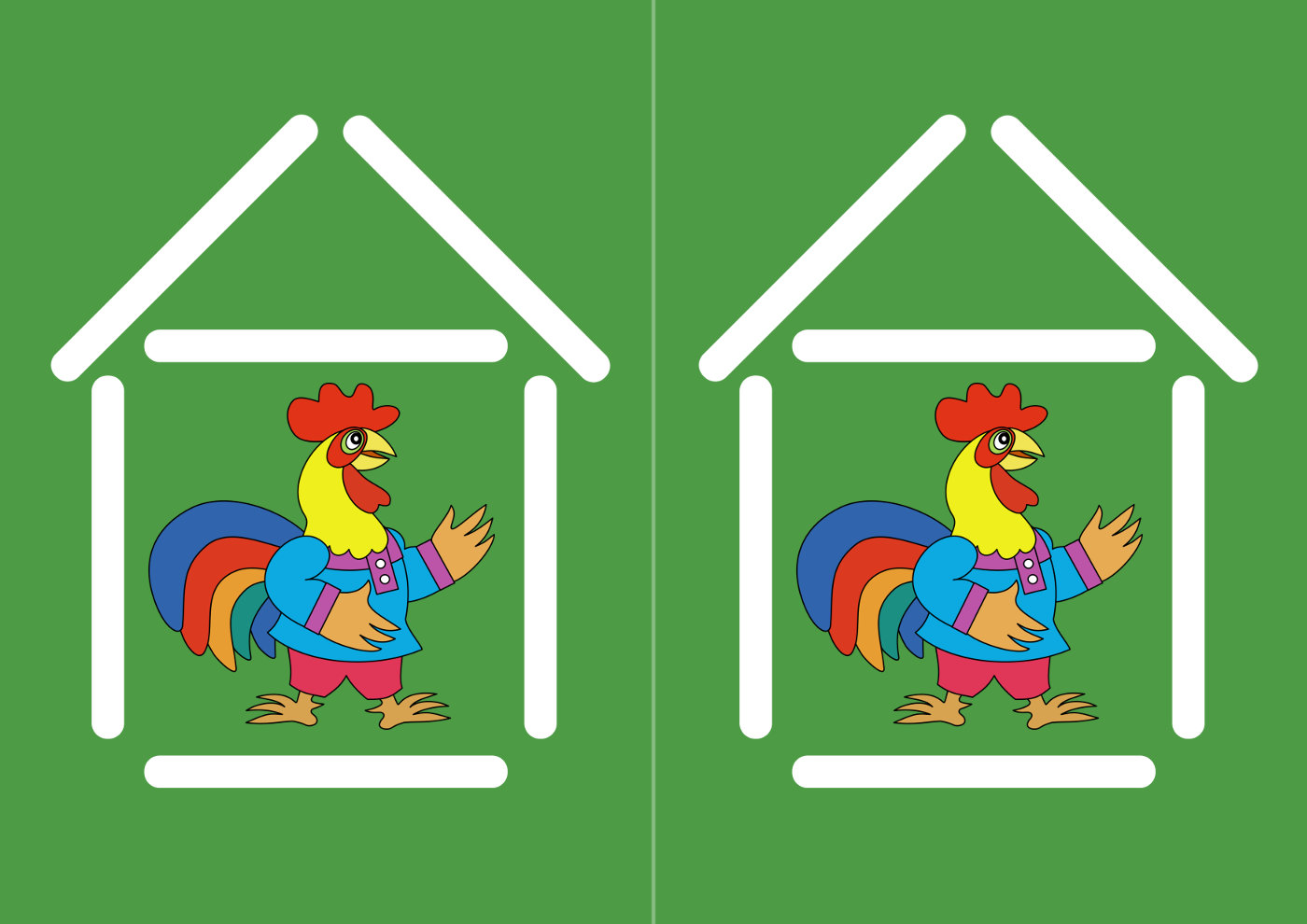 